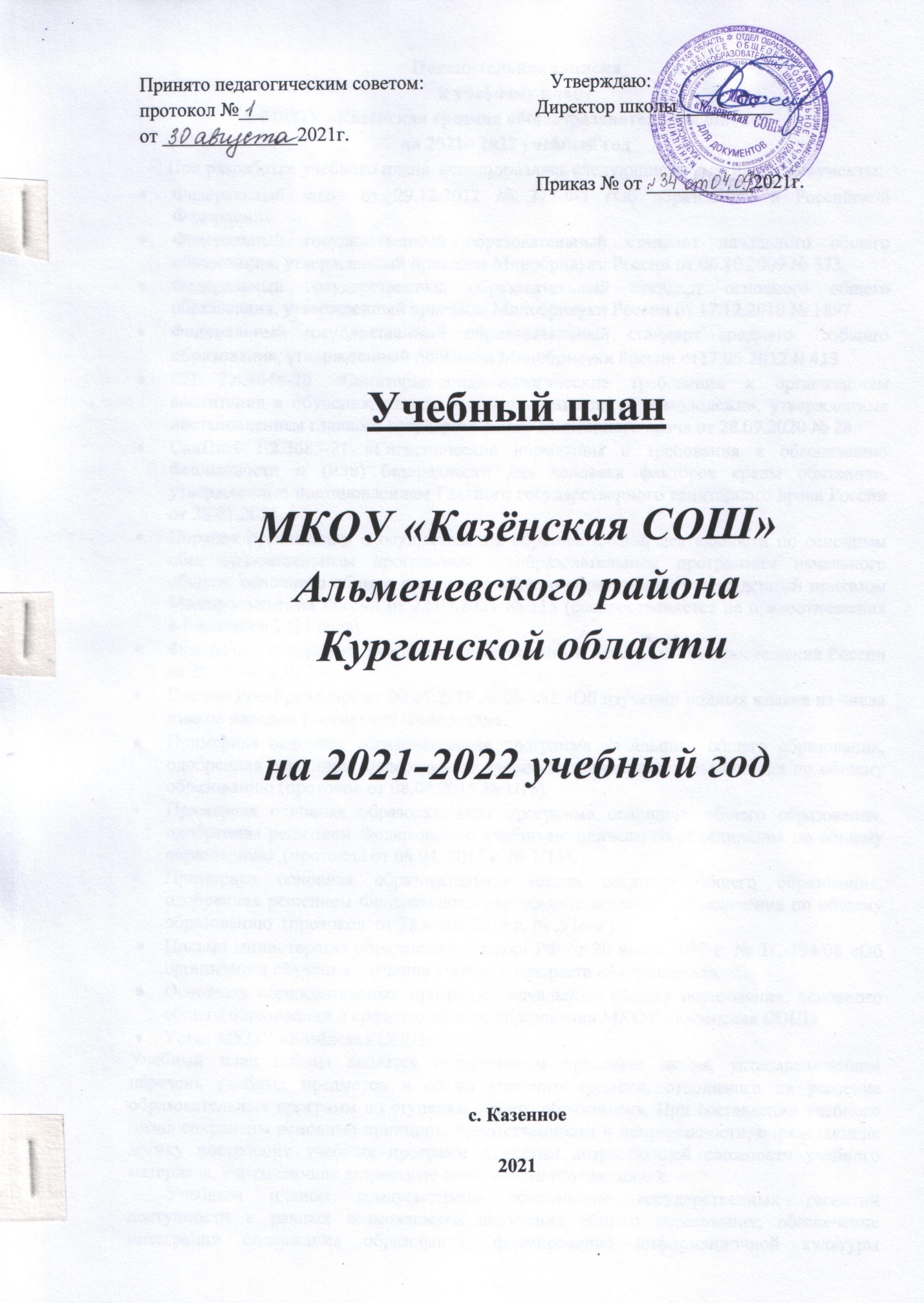 Пояснительная запискак учебному плану МКОУ «Казёнская средняя общеобразовательная школа»на 2021– 2022 учебный годПри разработке учебного плана  использовались следующие нормативные документы:Федеральный закон от 29.12.2012 № 273-ФЗ «Об образовании в Российской Федерации».Федеральный государственный образовательный стандарт начального общего образования, утвержденный приказом Минобрнауки России от 06.10.2009 № 373.Федеральный государственный образовательный стандарт основного общего образования, утвержденный приказом Минобрнауки России от 17.12.2010 № 1897.Федеральный государственный образовательный стандарт среднего  общего     образования, утвержденный приказом Минобрнауки России от17.05.2012 N 413  СП 2.4.3648-20 «Санитарно-эпидемиологические требования к организациям воспитания и обучения, отдыха и оздоровления детей и молодежи», утвержденные постановлением главного государственного санитарного врача от 28.09.2020 № 28.СанПиН 1.2.3685-21 «Гигиенические нормативы и требования к обеспечению безопасности и (или) безвредности для человека факторов среды обитания», утвержденные постановлением Главного государственного санитарного врача России от 28.01.2021.Порядок организации и осуществления образовательной деятельности по основным общеобразовательным программам – образовательным программам начального общего, основного общего и среднего общего образования, утвержденный приказом Минпросвещения России от 22.03.2021 № 115 (распространяется на правоотношения с 1 сентября 2021 года).Федеральный перечень учебников, утвержденный приказом Минпросвещения России от 20.05.2020 № 254.Письмо Рособрнадзора от 20.06.2018 № 05-192 «Об изучении родных языков из числа языков народов Российской Федерации».Примерная основная образовательная программа начального общего образования, одобренная решением Федерального учебно-методического объединения по общему образованию (протокол от 08.04.2015 № 1/15).Примерная основная образовательная программа основного общего образования, одобренная решением Федерального учебно-методического объединения по общему образованию  (протокол от 08.04. 2015 г. № 1/15).Примерная основная образовательная школа среднего общего образования, одобренная решением Федерального учебно-методического объединения по общему образованию  (протокол  от 28 июня 2016 г. № 2/16-з ).Письмо министерства образования и науки РФ от 20 июня 2017 г. № ТС-194/08 «Об организации обучения изучения учебного предмета «Астрономия».Основных образовательных программ  начального общего образования, основного общего образования и среднего общего образования МКОУ «Казёнская СОШ»Устав МКОУ «Казёнская СОШ».Учебный план школы является нормативным правовым актом, устанавливающим перечень учебных предметов и объем учебного времени, отводимого на усвоение образовательных программ по ступеням общего образования. При составлении учебного плана сохранены основные принципы преемственности и непрерывности, определяющие логику построения учебных программ с учетом возрастающей сложности учебного материала, учитывающие возрастные особенности обучающихся. 
        Учебным планом предусмотрено обеспечение государственных гарантий доступности и равных возможностей получения общего образования; обеспечение интеграции содержания образования; формирование информационной культуры обучающихся; повышение удельного веса и качества занятий физической культуры; организация предпрофильной подготовки обучающихся и профильного обучения. Учебный план составлен с целью реализации образовательных программ начального общего образования, основного общего образования, среднего (полного) общего образования. Выполнение учебного плана обеспечено учебниками и программно-методической литературой согласно Федеральному перечню на 2021-2021 учебный год.Учебный план составлен с учетом интересов и запросов обучающихся и их родителей на образовательные услуги, с учетом состояния здоровья детей, формирования общеучебных исследовательских умений и навыков и подготовки к государственной итоговой аттестации. Величина обязательной и предельно допустимой учебных нагрузок соответствует действующим нормативам СанПиНа, федеральному, региональному базисным учебным планам и выполняется. Организация учебного процессаОбучение с 1 по 5 класс осуществляется по 5-дневной учебной неделе, а с 6 по 11 класс по 6-дневной учебной неделе,образовательный процесс осуществляется в 1 смену. Согласно «Гигиеническим требованиям к режиму образовательного процесса», предусмотренным СанПиН 2.4.2.2821–10, для адаптации учащихся первого класса предусмотрен «ступенчатый» режим  обучения в первом полугодии: в сентябре – по 3 урока в день по 35 минут каждый, в ноябре – декабре – по 4 урока по 35 минут каждый; в январе – мае – по 4 урока по 40 минут каждый.Во 2–11 классах на протяжении всего учебного года продолжительность урока составляет 40 минут.Обучение в первом классе проводится без балльного оценивания знаний обучающихся и домашних заданий. В середине третьей четверти предусмотрены дополнительные недельные каникулы.Образовательная недельная нагрузка распределяется равномерно в течение учебной недели, при этом объем максимальной допустимой нагрузки в течение дня не превышает для обучающихся 1 классе 4 уроков и 1 день в неделю – не более 5 уроков, за счет урока физической культуры. Продолжительность учебного года в 1 классе – 33 недели. Объем максимальной допустимой нагрузки в течение дня для обучающихся 2-4 классов – не более 4 уроков, и одного раза в неделю 5 уроков за счет урока физической культуры при 5-ти дневной учебной неделе.Продолжительность учебного года со 2 – 11 классах – 34 недели.Учащиеся 1 – 10 классов  обучаются по федеральным государственным образовательным стандартам, учащиеся 11 класса– по учебному плану образца 2004 года. Учебный план 1–10классов  состоит из двух частей – обязательной части и части, формируемой участниками образовательных отношений. Учебный план 11 класса состоит из инвариантной и вариативной частей. Количество часов, определенное Федеральным компонентом на всех ступенях обучения, сохранено в полном объеме. Учебный год делится на четверти в начальном и среднем звене, в старшем звене – на полугодия.В 10 и 11 классах обучение профильное. Профильное обучение – средство дифференциации и индивидуализации обучения, когда за счет изменений в структуре, содержании и организации образовательного процесса более полно учитываются интересы, склонности и способности учащихся, создаются условия для образования старшеклассников в соответствии с их профессиональными интересами и намерениями в отношении продолжения образования. Профильное обучение направлено на реализацию личностно-ориентированного учебного процесса. При этом существенно расширяются возможности выстраивания учеником собственной, индивидуальной образовательной траектории. Переход к профильному обучению позволяет: - создать условия для дифференциации содержания обучения старшеклассников, построения индивидуальных образовательных программ; - обеспечить углубленное изучение отдельных учебных предметов; - установить равный доступ к полноценному образованию разным категориям обучающихся, расширить возможности их социализации; - обеспечить преемственность между общим и профессиональным образованием. Принципы построения ФГОС СОО и федерального базисного учебного плана для 10-11 классов основаны на идее двухуровневого (базового и профильного) обучения в соответствии с федеральными государственными образовательными стандартами общего образования. Исходя из этого, учебные предметы представлены в учебном плане и/или выбраны для изучения обучающимися либо на базовом, либо на профильном уровне.В школе осуществляется обучение по универсальному профилю, социально-экономическому и физико-математическому профилю в  10 классе; по социально-экономическому и физико-математическому  профилю в 11 классе.Итоговая нагрузка обучающихся не превышает величины предельно допустимой нагрузки, определенной требованиями СанПиН и составляет:1 класс – 21 час при 5-дневной учебной неделе;2-4 классы – 23 часа при 5-дневной учебной неделе;5 класс – 29  часов при 5-дневной учебной неделе, 6 класс – 33 часапри 6-дневной учебной неделе, 7 класс – 35 часа при 6-дневной учебной неделе, 8-9 класс – 36 часов при 6-дневной учебной неделе, 10-11 класс – 37 часов при 6-дневной учебной неделе.Текущий контроль успеваемости обучающихся включает в себя оценивание результатов их обучения поурочно, по темам и четвертям (2-9 классы),  поурочно, по темам полугодиям (10-11 классы).Текущий контроль успеваемости обучающихся проводится во всех классах школы. Текущий контроль успеваемости обучающихся 1-х классов в течение учебного года осуществляется качественно, без фиксирования их достижений в классных журналах в виде отметок по пятибалльной шкале.Текущий контроль успеваемости может проводиться в виде устного опроса, письменной проверки знаний и компьютерного тестирования.Письменная проверка знаний может осуществляться в форме контрольной, проверочной, практической, самостоятельной, лабораторной работы, контрольного диктанта, сочинения, изложения, теста, зачета, работы с контурной картой, проекта, реферата, доклада, творческой работы.Кроме того:- для учителей иностранных языков возможны следующие формы контроля знаний: аудирование, говорение, чтение, письмо;- для учителей физической культуры: контрольные упражнения.По курсу ОРКиСЭ вводится безотметочное обучение.Промежуточнуюаттестацию проходят все учащиеся 2 – 11 классов согласно уставу ОО и Положения о текущем контроле успеваемости и промежуточной аттестации по государственным образовательным стандартам (Приказ № 1 от 07.09.2015 г).Выбор форм промежуточной аттестации, сроки проведения, перечень предметов утверждает педсовет школы. В безотметочном обучении контроль и оценка достижений учащихся осуществляется в двух направлениях: метапредметные и личностные результаты.Реализация учебного плана обеспечена учебниками, рекомендуемыми к использованию при реализации имеющих государственную аккредитацию образовательных программ начального общего, основного общего, среднего общего образования.Материально-техническое обеспечение  предметных кабинетов позволяет выполнять программы профильного обучения.Пояснительная записка учебного плана для 1-4 классов Учебный план 1–4 классов обеспечивает введение в действие и реализацию требований Федерального государственного образовательного стандарта начального общего образования (ФГОС НОО). Он состоит из двух частей: обязательной части и части, формируемой участниками образовательных отношений. Обязательные предметные области учебного плана:- русский язык и литературное чтение (русский язык и литературное чтение);-родной язык (русский) и литературное чтение на родном языке(русский);-иностранный язык(иностранный язык);-математика и информатика (математика);-обществознание и естествознание (окружающий мир);-основы религиозных культур и светской этики;-искусство(музыка, изобразительное искусство);- технология;-физическая культура.Учебный предмет «Основы религиозных культур и светской этики» изучается в 4 классе 1 час в неделю.Обязательная часть учебного плана выполняется полностью. В целях обеспечения индивидуальных потребностей обучающихся учебный план (часть, формируемая участниками образовательных отношений) предусматривает время: на увеличение учебных предметов, отводимых на изучение отдельных обязательных учебных предметов; на введение учебных курсов, удовлетворяющих различные интересы обучающихся. В 1 – 3 классах 1 час использован на увеличение учебного часа предмета «физическая культура», в 4 классе на изучение предметной области «Русский язык и литературное  чтение» («Учимся писать изложение»).«Родной язык и литературное чтение на родном языке» представлен предметами «Родной язык(русский)», «Литературное чтение на родном языке». Предмет «»Родной язык(русский)» изучается в 1-4 классе в объеме 0,5 ч. в неделю. Предмет «Литературное чтение на родном языке» изучается в 1-4 классе в объеме 0,5 часа в неделю. Содержание предметов «Родной язык» и «Литературное чтение на родном языке» подчеркивает их интегрированный характер. Часы на изучение данных предметов выделены из части, формируемой участниками образовательного процесса.«Информатика и информационно-коммуникационные технологии (ИКТ)», направленные на обеспечение всеобщей компьютерной грамотности, изучаются 2-4 классах в качестве учебного модуля в рамках учебного предмета «Технология».Превентивный курс «Профилактика употребления ПАВ, предупреждения распространения ВИЧ-инфекции», обеспечивает реализацию профилактики употребления психо-активных веществ, предупреждения распространения ВИЧ-инфекции в детской и подростковой среде. Ведётся интегрировано внутри предмета «Окружающий мир», в размере 8 часов.Внеурочная деятельность является обязательной для планирования образовательным учреждением, отражена в образовательной программе школы, но выведена за рамки учебного плана.  Основные направления: спортивно-оздоровительное, духовно-нравственное, социальное, общеинтеллектуальное, общекультурное. При организации внеурочной деятельности используются возможности учреждений культуры: сельская библиотека, Дом культуры.УЧЕБНЫЙ ПЛАН4 классов (ФГОС НОО) МКОУ «Казёнская  СОШ»на 2021 – 2022 учебный годПОЯСНИТЕЛЬНАЯ  ЗАПИСКАк учебному плану  5 – 9 классов на 2021 – 2022 учебный год  «Учебный план основного общего образования обеспечивает введение в действие и реализацию требований Стандарта, определяет общий объём нагрузки и максимальный объём аудиторной нагрузки обучающихся, состав и структуру обязательных предметных областей по классам (годам обучения)». 5 - 9 классы обучаются по ФГОС основного общего образования. Учебный план состоит из обязательной части и части, формируемой участниками образовательных отношений. Обязательная часть учебного плана представлена следующими предметными областями: «Русский язык и литература», «Родной язык и родная литература», «Математика и информатика», «Общественно-научные предметы», «Искусство», «Технология», «Физическая культура и основы безопасности жизнедеятельности», «Иностранные языки», «Основы духовно-нравственной культуры народов России». Учебный план разработан на основе примерного учебного плана.Итоговая нагрузка учащихся не превышает величины предельно допустимой нагрузки, определенной требованиями СанПиН. Реализация учебного плана обеспечена учебниками, рекомендуемыми к использованию при реализации имеющих государственную аккредитацию образовательных программ начального общего, основного общего, среднего общего образования.С 2019-2020 учебного года вводится изучение второго иностранного языка (немецкий) в 5,  8 и 9 классах по 1 учеб. часу,  с 2020-2021 учебного  года в 6 классе 1 час в неделю.Часть учебного плана, формируемая участниками образовательных отношений, обеспечивает, в том числе, реализацию образовательных потребностей и запросов учащихся, воспитанников. Объем части, формируемой участниками образовательных отношений, в 5-9 классах составляет 0,5;   2;  4; 2 и 2,5 часов соответственно.Для усиления предметной области «Математика и информатика»  по информатике в 6 классах введен курс «Информатика»  1 час.Усиливая область «Общественно-научные предметы», введены курсы. «Исследователи природы родного края» в 6 и 7классах по  0,5 часа, с целью воспитания любви к малой Родине, нравственности, патриотизма.УЧЕБНЫЙ  ПЛАН5 – 9классов (ФГОС ООО)  МКОУ «Казёнская СОШ»на 2021 – 2022 учебный годПояснительная запискак учебному плану 10 - 11 класса на 2021-2022 учебный год (по ФГОС)Учебный план среднего общего образования является одним из основных механизмов, обеспечивающих достижение обучающимися результатов освоения основной образовательной программы среднего общего образования на 2021-2022гг. 	Учебный план предусматривает:- нормативный срок освоения основной образовательной программы среднего общего образования - 2 года;- количество учебных занятий за 2 года на одного обучающегося – не менее2170 часов и не более 2590 часовУчебный план состоит из двух частей — обязательной части и части, формируемойучастниками образовательного процесса. Внеурочная деятельность обучающихся организуется отдельной программой.Обязательная часть учебного плана определяет состав обязательных учебных предметов для реализации в образовательном учреждении, реализующих основную образовательную программу среднего общего образования, и учебное время, отводимое на их изучение по классам (годам) обучения.Обязательная часть учебного плана отражает содержание образования, которое обеспечивает достижение важнейших целей современного образования:формирование гражданской идентичности обучающихся, приобщение их к общекультурным, национальным и этнокультурным ценностям;готовность обучающихся к продолжению образования, их приобщение к информационным технологиям;формирование здорового образа жизни, элементарных правил поведения в экстремальных ситуациях;личностное развитие обучающегося в соответствии с его индивидуальностью.Часть, формируемая участниками образовательного процесса, обеспечиваетреализацию индивидуальных потребностей обучающихся.Время этой части использовано на увеличение учебных часов, отводимых на изучение отдельных учебных предметов обязательной части.Учебный план предусматривает изучение курсов по выбору и выполнение обучающимися индивидуального проекта.Индивидуальный проект выполняется обучающимся самостоятельно под руководством учителя по выбранной теме в рамках одного или нескольких изучаемых учебных предметов, курсов в любой избранной области деятельности: познавательной, практической, учебно-исследовательской, социальной, художественно-творческой, иной. Индивидуальный проект выполняется обучающимся в течение одного или двух лет в 10 и 11 классах в рамках учебного времени, специально отведенного учебным планом. Индивидуальный проект должен быть представлен в виде завершенного учебного исследования или разработанного проекта: информационного, творческого, социального, прикладного, инновационного, конструкторского, инженерного.Универсальный профиль позволяет ограничиться базовым уровнем изучения учебных предметов, однако ученик также может выбрать учебные предметы на углубленном уровне или курсы по выбору.        Школа предоставляет обучающимся возможность формирования индивидуальных учебных планов.Индивидуальный учебный план – учебный план, обеспечивающий освоение образовательной программы на основе индивидуализации ее содержания с учетом особенностей и образовательных потребностей конкретного обучающегося.Обучающийся имеет право на обучение по индивидуальному учебному плану в пределах осваиваемой образовательной программы в порядке, установленном локальными нормативными актами; выбор факультативных (необязательных для данного уровня образования) и элективных (избираемых в обязательном порядке) учебных предметов, курсовиз перечня, предлагаемого образовательной организацией. Базовые общеобразовательные учебные предметы – учебные предметы федерального компонента, обязательные для изучения на базовом уровне. Они направлены на завершение общеобразовательной подготовки обучающихся.Обязательными учебными предметами на базовом уровне являются «Русский язык», «Литература», «Родной язык и литература», «Иностранный язык», «Алгебра и начала математического анализа» и «Геометрия», «История», «География», «Биология», «Химия», «Физическая культура», «Основы безопасности жизнедеятельности», «Технология»,  а также индивидуальный проект. Предметная область «Русский язык и литература», включающая учебные предметы: «Русский язык и литература» (базовый уровень).Предметная область «Родной язык и родная литература», включающая учебные предметы: «Родной язык  (русский) и  литература» (базовый уровень).Предметная область «Иностранный язык», включающая учебные предметы:«Английский язык» (базовый уровень).Предметная область «Общественные науки», включающая учебные предметы:«История» (базовый уровень);«География» (базовый и углубленный  уровень); «Обществознание» (базовый уровень).Предметная область «Математика и информатика», включающая учебные предметы: «Математика» (включая алгебру и начала математического анализа, геометрию) (базовый и углубленный уровень), «Информатику» (базовый уровень);Предметная область «Естественные науки», включающая учебные предметы:«Физика» (базовый и углубленный  уровень);«Химия»  (базовый  уровень);«Биология»  (базовый  и углубленный уровень);«Астрономия» (базовый уровень).Предметная область «Физическая культура, экология и основы безопасности жизнедеятельности», включающая учебные предметы:«Физическая культура» (базовый уровень);«Основы безопасности жизнедеятельности» (базовый уровень);Предметная область «Технология», включающая учебные предметы: «Технология» ( базовый уровень).         Проведение промежуточной аттестации осуществляется согласно  Положению  о текущем контроле успеваемости и промежуточной аттестации по государственным образовательным стандартам  общего образования (Приказ № 1  от 07.09.2015 г) МКОУ «Казёнская СОШ». Формы внеурочной, внеклассной работы обеспечивают углубление знаний по отдельным предметам (индивидуальные занятия, клубы, кружки, секции).УЧЕБНЫЙ ПЛАН ДЛЯ 10 КЛАССА (ФГОС СОО)МКОУ «Казёнская СОШ»                             на 2021-2022 учебный годУниверсальный профиль ИНДИВИДУАЛЬНЫЙ УЧЕБНЫЙ ПЛАН УЧАЩЕЙСЯ 10 КЛАССА (ФГОС СОО)МКОУ «Казёнская СОШ»на 2021-2022 учебный год Физико-математический профильИНДИВИДУАЛЬНЫЙ УЧЕБНЫЙ ПЛАН УЧАЩЕГОСЯ 10 КЛАССА (ФГОС СОО)МКОУ «Казёнская СОШ»на 2021-2022 учебный год Социально –экономический профильИНДИВИДУАЛЬНЫЙ УЧЕБНЫЙ ПЛАН УЧАЩЕГОСЯ 11 КЛАССА (ФГОС СОО)МКОУ «Казёнская СОШ»на 2021-2022 учебный год Физико-математический профильИНДИВИДУАЛЬНЫЙ УЧЕБНЫЙ ПЛАН УЧАЩЕЙСЯ 11 КЛАССА (ФГОС СОО)МКОУ «Казёнская СОШ»на 2021-2022 учебный годСоциально-экономический профильУчебный план надомного обучения Для обучающегося с умственной отсталостью (интеллектуальными нарушениями)9 класс (вариант 2 АООП УО)Учебный план надомного обучения для обучающейся с глубокой умственной отсталостью ( интеллектуальными нарушениями), тяжелыми и множественными нарушениями развития3 класс(вариант 2)Предметные областиУчебные предметыКоличество часов в неделюКоличество часов в неделюКоличество часов в неделюКоличество часов в неделюВсего Предметные областиУчебные предметы1 классы2 классы3 классы4 классыВсего Обязательная частьОбязательная частьОбязательная частьОбязательная частьОбязательная частьОбязательная частьОбязательная частьРусский язык и литературное чтениеРусский язык444416Русский язык и литературное чтениеЛитературное чтение444315Родной язык и литературное чтение на родном языкеРодной язык (русский)0,50,50,50,52Родной язык и литературное чтение на родном языкеЛитературное чтение на родном языке0,50,50,50,52Иностранный язык Английский язык-2226Математика и информатикаМатематика444416Математика и информатикаИнформатика и ИКТОбществознание и естествознание (окружающий мир)Окружающий мир22228Основы религиозных культур и светской этикиОсновы религиозных культур и светской этики---11ИскусствоМузыка11114ИскусствоИзобразительное искусство11114ТехнологияТехнология11114Физическая культураФизическая культура22228Итого2023232386Часть, формируемая участниками образовательных отношенийЧасть, формируемая участниками образовательных отношенийЧасть, формируемая участниками образовательных отношенийЧасть, формируемая участниками образовательных отношенийЧасть, формируемая участниками образовательных отношенийЧасть, формируемая участниками образовательных отношенийЧасть, формируемая участниками образовательных отношенийФизическая культура1113Учимся писать изложение 11Максимально допустимая недельная нагрузка при 5-дневной учебной неделеМаксимально допустимая недельная нагрузка при 5-дневной учебной неделе2123232390ИтогоИтого6937827827823039 Для усиления области «Физическая культура и основы безопасности жизнедеятельности» в 5 – 7 классах в объеме 0,5 часа вводиться курс  «Основы безопасности жизнедеятельности» . С целью организации исследовательской деятельности обучающихся введён предмет «Основы проектной и исследовательской деятельности» в7 - 8 классах - 0,5 час.С целью формирования общеучебных умений – курс «Учимся учиться размышлять, исследовать». 7 класс - 0,5 ч, 8 класс -0,5 часа.Содержание компонента образовательного учреждения в 9 классе создает условия для дифференциации  и индивидуализации обучения; обеспечивает дополнительную подготовку по отдельным учебным предметам к Государственной итоговой аттестации.Целью предпрофильной подготовки является формирование готовности к первоначальному социально-профессиональному выбору, обучающийся имеет возможность посетить от 3 до 4 курсов. Предпрофильная подготовка в 9 классе реализуется в рамках предмета «Технология».Предметные областиУчебные предметы5 класс6 класс7 класс8 класс9 классВсего Обязательная частьОбязательная частьОбязательная частьОбязательная частьОбязательная частьОбязательная частьОбязательная частьОбязательная частьРусский язык и литература Русский язык4643320Русский язык и литература Литература3322313Родной язык и родная литератураРодной язык (русский)0,50,50,50,50,252,25Родной язык и родная литератураРодная литература0,50,50,50,50,252,25Иностранные языки Иностранный язык (английский )3333315Иностранные языки Второй иностранный язык (немецкий)11-114Общественно-научные предметыИстория России. Всеобщая история2222311Общественно-научные предметыОбществознание-11114Общественно-научные предметыГеография112228Математика и информатикаМатематика5510Математика и информатикаАлгебра--3339Математика и информатикаГеометрия--2226Математика и информатикаИнформатика--1113Основы духовно-нравственной культуры народов РоссииОсновы духовно-нравственной культуры народов России 0,50,5Естественно-научные предметыФизика--2237Естественно-научные предметыБиология111227Естественно-научные предметыХимия---224ИскусствоИзобразительное искусство1111-4ИскусствоМузыка1111-4ТехнологияТехнология222118Физическая культура и основы безопасности жизнедеятельностиФизическая культура3333214Физическая культура и основы безопасности жизнедеятельностиОсновы безопасности жизнедеятельности---112Итого часовИтого часов28,531313533,5158Часть, формируемая участниками образовательных отношенийЧасть, формируемая участниками образовательных отношенийЧасть, формируемая участниками образовательных отношенийИсследователи природы родного края0,50,51Учимся учиться, размышлять, исследовать0,50,51Технология 11Информатика 11Математика (алгебра)11Биология 11Основы проектной и исследовательской деятельности0,50,51Основы безопасности жизнедеятельности0,50,50,51,5Курсы по выборуИзбранные вопросы математики0,50,5Курсы по выборуВ мире биологии0,50,5Курсы по выборуГеографический мир0,50,5Курсы по выборуПолитика и право0,50,5Курсы по выборуОсновы черчения 0,50,5ИтогоИтого0,5 2422,511Максимально допустимая недельная нагрузкаМаксимально допустимая недельная нагрузка2933353636169Количество часов в годКоличество часов в год98611221190122412245746Предметная областьУчебные предметыУровень Кол-во часовКол-во часовПредметная областьУчебные предметыУровень В неделюЗа годОбязательная часть Обязательная часть Обязательная часть Обязательная часть Обязательная часть Русский язык и литератураРусский язык Б134Русский язык и литератураЛитература Б3102Родной язык и родная литератураРодной язык (русский)Б0,2517Родной язык и родная литератураРодная литератураБ0,2517Иностранные языки Иностранный язык (английский)Б3102Общественные науки История Б268Общественные науки Обществознание Б268Общественные науки География Б268Математика и информатика Математика Б4136Математика и информатика Информатика Б134Математика и информатика Физика Б268Математика и информатика Биология Б134Математика и информатика Химия Б134ФК, экология и основы безопасности жизнедеятельностиФизическая культураБ3102ФК, экология и основы безопасности жизнедеятельностиОсновы безопасности жизнедеятельностиБ134ФК, экология и основы безопасности жизнедеятельностиТехнологияБ268Индивидуальный проектИндивидуальный проектэк134Итого Итого 29,51003Часть, формируемая участниками образовательных отношенийЧасть, формируемая участниками образовательных отношенийЧасть, формируемая участниками образовательных отношенийЧасть, формируемая участниками образовательных отношенийЧасть, формируемая участниками образовательных отношенийИнформатика и ИКТБ134Биология Б134Химия Б134Курсы по выборуРусское правописание и орфография эк268Курсы по выборуЧеловек и обществоэк134Курсы по выборуРешение сложных задач по математикеэк134Курсы по выборуИстория в лицах 19 в.эк0,517 Итого  Итого 7,5255Максимально допустимая недельная нагрузка при 6 -дневной учебной неделеМаксимально допустимая недельная нагрузка при 6 -дневной учебной неделе371258Предметная областьУчебные предметыУровень Кол-во часовКол-во часовПредметная областьУчебные предметыУровень В неделюЗа годОбязательная часть Обязательная часть Обязательная часть Обязательная часть Обязательная часть Русский язык и литератураРусский язык Б134Русский язык и литератураЛитература Б3102Родной язык и родная литератураРодной язык (русский)Б0,2517Родной язык и родная литератураРодная литератураБ0,2517Иностранные языки Иностранный язык (английский)Б3102Общественные науки История Б268Общественные науки Обществознание Б268Общественные науки География Б234Математика и информатика Математика У 6204Математика и информатика ИнформатикаБ134Математика и информатика Физика У5170Математика и информатика Биология Б134Математика и информатика Химия Б134ФК, экология и основы безопасности жизнедеятельностиФизическая культураБ3102ФК, экология и основы безопасности жизнедеятельностиОсновы безопасности жизнедеятельностиБ134Индивидуальный проектИндивидуальный проектэк134Итого Итого 32,51105Часть, формируемая участниками образовательных отношенийЧасть, формируемая участниками образовательных отношенийЧасть, формируемая участниками образовательных отношенийЧасть, формируемая участниками образовательных отношенийЧасть, формируемая участниками образовательных отношенийИнформатикаБ134Курсы по выборуРусское правописание и орфография эк268Курсы по выборуЧеловек и обществоэк134Курсы по выборуРешение сложных задач по физикеэк0,517 Итого  Итого 4,5153Максимально допустимая недельная нагрузка при 6 -дневной учебной неделеМаксимально допустимая недельная нагрузка при 6 -дневной учебной неделе371258Предметная областьУчебные предметыУровень Кол-во часовКол-во часовПредметная областьУчебные предметыУровень В неделюЗа годОбязательная часть Обязательная часть Обязательная часть Обязательная часть Обязательная часть Русский язык и литератураРусский язык Б134Русский язык и литератураЛитература Б3102Родной язык и родная литератураРодной язык (русский)Б0,2517Родной язык и родная литератураРодная литератураБ0,2517Иностранные языки Иностранный язык (английский)Б3102Общественные науки История Б268Общественные науки Обществознание Б268Общественные науки География У 3102Экономика У 268Математика и информатика Математика Б4136Математика и информатика Информатика Б134Математика и информатика Физика Б268Математика и информатика Биология Б134Математика и информатика Химия Б134ФК, экология и основы безопасности жизнедеятельностиФизическая культураБ3102ФК, экология и основы безопасности жизнедеятельностиОсновы безопасности жизнедеятельностиБ134Индивидуальный проектИндивидуальный проектэк134Итого Итого 30,51037Часть, формируемая участниками образовательных отношенийЧасть, формируемая участниками образовательных отношенийЧасть, формируемая участниками образовательных отношенийЧасть, формируемая участниками образовательных отношенийЧасть, формируемая участниками образовательных отношенийИнформатика Б134Право Б134Курсы по выборуРусское правописание и орфография эк268Курсы по выборуЧеловек и обществоэк134Курсы по выборуРешение сложных задач по математикеэк134Курсы по выборуГлобальная география эк0,517 Итого  Итого 6,5221Максимально допустимая недельная нагрузка при 6 -дневной учебной неделеМаксимально допустимая недельная нагрузка при 6 -дневной учебной неделе371258Предметная областьУчебные предметыУровень Кол-во часовКол-во часовПредметная областьУчебные предметыУровень В неделюЗа годОбязательная часть Обязательная часть Обязательная часть Обязательная часть Обязательная часть Русский язык и литератураРусский язык Б134Русский язык и литератураЛитература Б3102Родной язык и родная литератураРодной язык (русский)Б0,2517Родной язык и родная литератураРодная литератураБ0,2517Иностранные языки Иностранный язык (английский)Б3102Общественные науки История Б268Общественные науки Обществознание Б268Математика и информатика Математика У 6204Математика и информатика ИнформатикаБ134Естественные наукиАстрономияБ134Естественные наукиФизика У5170Естественные наукиБиология Б134Естественные наукиХимия Б134ФК, экология и основы безопасности жизнедеятельностиФизическая культураБ3102ФК, экология и основы безопасности жизнедеятельностиОсновы безопасности жизнедеятельностиБ134Индивидуальный проектИндивидуальный проектэк134Итого Итого 31,51071Часть, формируемая участниками образовательных отношенийЧасть, формируемая участниками образовательных отношенийЧасть, формируемая участниками образовательных отношенийЧасть, формируемая участниками образовательных отношенийЧасть, формируемая участниками образовательных отношенийИнформатика Б134Право Б134Курсы по выборуРусское правописание и орфография эк268Курсы по выборуПодготовка к ЕГЭ по обществознаниюэк134Курсы по выборуРешение сложных задач по физикеэк0,517 Итого  Итого 5,5187Максимально допустимая недельная нагрузка при 6 -дневной учебной неделеМаксимально допустимая недельная нагрузка при 6 -дневной учебной неделе371258Предметная областьУчебные предметыУровень Кол-во часовКол-во часовПредметная областьУчебные предметыУровень В неделюЗа годОбязательная часть Обязательная часть Обязательная часть Обязательная часть Обязательная часть Русский язык и литератураРусский язык Б134Русский язык и литератураЛитература Б3102Родной язык и родная литератураРодной язык (русский)Б0,2517Родной язык и родная литератураРодная литератураБ0,2517Иностранные языки Иностранный язык (английский)Б3102Общественные науки История Б268Общественные науки Обществознание Б268Экономика У 268Математика и информатика Математика У 6204Математика и информатика Информатика Б134Естественные наукиАстрономияБ134Естественные наукиФизика Б134Естественные наукиБиология У3102Естественные наукиХимия Б134ФК, экология и основы безопасности жизнедеятельностиФизическая культураБ3102ФК, экология и основы безопасности жизнедеятельностиОсновы безопасности жизнедеятельностиБ134Индивидуальный проектИндивидуальный проектэк134Итого Итого 31,51071Часть, формируемая участниками образовательных отношенийЧасть, формируемая участниками образовательных отношенийЧасть, формируемая участниками образовательных отношенийЧасть, формируемая участниками образовательных отношенийЧасть, формируемая участниками образовательных отношенийИнформатика Б134Право Б134Курсы по выборуРусское правописание и орфография эк268Курсы по выборуПодготовка к ЕГЭ по обществознаниюэк134Курсы по выборуРешение задач по биологииэк0,517 Итого  Итого 5,5187Максимально допустимая недельная нагрузка при 6 -дневной учебной неделеМаксимально допустимая недельная нагрузка при 6 -дневной учебной неделе371258Предметные области Учебные предметыКоличество часов в неделюВсего за годЯзык и речевая практика1.Письмо и развитие речи.2.Чтение и развитие речи.226868Математика Математика 134Окружающий мир Социально бытовая ориентировка134Технология Трудовое обучение 268Итого8272Учебные предметыКоличество часов в неделюВсего за годРечь и альтернативная коммуникация268Окружающий мир134Человек0,517Музыка и движение 0,517Итого4136